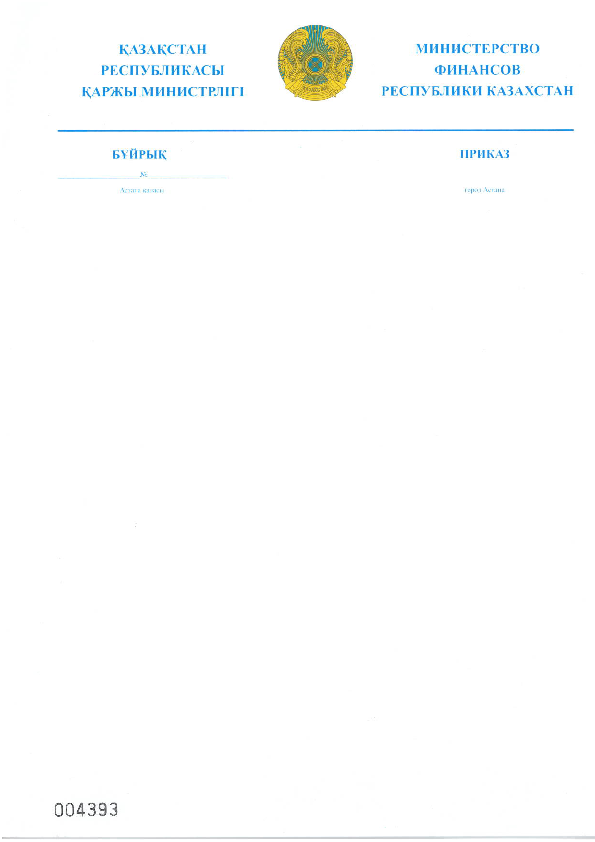 27 апреля 2015 года № 284Об утверждении стандартов государственных услуг, оказываемых органами государственных доходов Республики КазахстанВ соответствии с подпунктом 1) статьи 10 Закона Республики Казахстан от 15 апреля 2013 года «О государственных услугах», ПРИКАЗЫВАЮ:Утвердить прилагаемые:  стандарт государственной услуги «Регистрационный учет индивидуального предпринимателя», согласно приложению 1 к настоящему приказу;стандарт государственной услуги «Регистрационный учет частного нотариуса, частного судебного исполнителя, адвоката, профессионального медиатора», согласно приложению 2 к настоящему приказу;стандарт государственной услуги «Регистрация налогоплательщиков», согласно приложению 3 к настоящему приказу;стандарт государственной услуги «Регистрационный учет налогоплательщика, осуществляющего отдельные виды деятельности», согласно приложению 4 к настоящему приказу; стандарт государственной услуги «Регистрационный учет плательщиков налога на добавленную стоимость» согласно приложению 5 к настоящему приказу;  стандарт государственной услуги «Регистрационный учет в качестве электронного налогоплательщика», согласно приложению 6 к настоящему приказу; стандарт государственной услуги «Присвоение персонального идентификационного номера (ПИН-код) производителям (импортерам) отдельных видов нефтепродуктов, а также на товары производителей и импортеров некоторых видов подакцизной продукции, авиационного топлива и мазута», согласно приложению 7 к настоящему приказу; стандарт государственной услуги «Регистрация лиц, имеющих право осуществлять деятельность администратора (временного администратора, реабилитационного, временного и банкротного управляющих)», согласно приложению 8 к настоящему приказу;стандарт государственной услуги «Выдача патента индивидуальным предпринимателям», согласно приложению 9 к настоящему приказу; стандарт государственной услуги «Выдача лицензии на производство табачных изделий», согласно приложению 10 к настоящему приказу; стандарт государственной услуги «Выдача лицензии на производство этилового спирта», согласно приложению 11 к настоящему приказу; стандарт государственной услуги «Выдача лицензии на производство алкогольной продукции», согласно приложению 12 к настоящему приказу; стандарт государственной услуги «Выдача лицензии на хранение и оптовую реализацию алкогольной продукции, за исключением деятельности по хранению и оптовой реализации алкогольной продукции на территории ее производства», согласно приложению 13 к настоящему приказу; стандарт государственной услуги «Выдача лицензии на хранение и розничную реализацию алкогольной продукции, за исключением деятельности по хранению и розничной реализации алкогольной продукции на территории ее производства», согласно приложению 14 к настоящему приказу; стандарт государственной услуги «Представление сведений об отсутствии (наличии) налоговой задолженности, задолженности по обязательным пенсионным взносам, обязательным профессиональным пенсионным взносам и социальным отчислениям, выписок из лицевого счета о состоянии расчетов с бюджетом по исполнению налогового обязательства, а также обязательств по исчислению, удержанию и перечислению обязательных пенсионных взносов, обязательных профессиональных пенсионных взносов, исчислению и уплате социальных отчислений», согласно приложению 15 к настоящему приказу; стандарт государственной услуги «Выдача справки о суммах полученных доходов из источников в Республике Казахстан и удержанных (уплаченных) налогов», согласно приложению 16 к настоящему приказу; стандарты государственной услуги «Подтверждение резидентства Республики Казахстан», согласно приложению 17 к настоящему приказу; стандарт государственной услуги «Выдача учетно-контрольных марок на алкогольную продукцию (за исключением виноматериала и пива)», согласно приложению 18 к настоящему приказу; стандарт государственной услуги «Выдача акцизных марок на табачные изделия», согласно приложению 19 к настоящему приказу; стандарт государственной услуги «Приостановление (продление, возобновление) представления налоговой отчетности», согласно приложению 20 к настоящему приказу;   стандарт государственной услуги «Внесение новых моделей контрольно-кассовых машин в Государственный реестр контрольно-кассовых машин», согласно приложению 21 к настоящему приказу; стандарт государственной услуги «Разъяснение налогового законодательства Республики Казахстан», согласно приложению 22 к настоящему приказу; стандарт государственной услуги «Прием налоговой отчетности», согласно приложению 23 к настоящему приказу; стандарт государственной услуги «Отзыв налоговой отчетности», согласно приложению 24 к настоящему приказу; стандарт государственной услуги «Проведение зачетов и возвратов уплаченных сумм налогов, других обязательных платежей в бюджет, пени, штрафов», согласно приложению 25 к настоящему приказу;стандарт государственной услуги «Возврат налога на добавленную стоимость из бюджета», согласно приложению 26 к настоящему приказу; стандарт государственной услуги «Возврат подоходного налога, удержанного у источника выплаты», согласно приложению 27 к настоящему приказу; стандарт государственной услуги «Изменение сроков исполнения налогового обязательства по уплате налогов и (или) пеней», согласно приложению 28 к настоящему приказу; стандарт государственной услуги «Регистрационный учет по месту нахождения объектов налогообложения и (или) объектов, связанных с налогообложением», согласно приложению 29 к настоящему приказу; стандарт государственной услуги «Прием налоговых форм при  экспорте (импорте) товаров в рамках Таможенного союза», согласно приложению 30 к настоящему приказу; стандарт государственной услуги «Постановка и снятие с учета контрольно-кассовых машин (ККМ)», согласно приложению 31 к настоящему приказу; стандарт государственной услуги «Проведение квалификационного экзамена лиц, претендующих на право осуществлять деятельность администратора (временного администратора, реабилитационного, временного и банкротного управляющих)», согласно приложению 32 к настоящему приказу; стандарт государственной услуги «Включение объектов авторских прав и смежных прав, товарных знаков, знаков обслуживания и наименований мест происхождения товаров в таможенный реестр объектов интеллектуальной собственности», согласно приложению 33 к настоящему приказу; стандарт государственной услуги «Присвоение статуса уполномоченного экономического оператора», согласно приложению 34 к настоящему приказу;   стандарт государственной услуги «Включение в реестр таможенных представителей», согласно приложению 35 к настоящему приказу; стандарт государственной услуги «Включение в реестр таможенных перевозчиков», согласно приложению 36 к настоящему приказу; стандарт государственной услуги «Таможенная очистка и выпуск товаров с использованием декларации на товары в виде электронного документа», согласно приложению 37 к настоящему приказу; стандарт государственной услуги «Принятие предварительных решений относительно определения страны происхождения товара при применении преференциального и непреференциального режимов», согласно приложению 38 к настоящему приказу; стандарт государственной услуги «Принятие предварительных решений по классификации товаров», согласно приложению 39 к настоящему приказу; стандарт государственной услуги «Подтверждение о наличии излишне (ошибочно) уплаченных сумм таможенных пошлин, налогов и таможенных сборов», согласно приложению 40 к настоящему приказу;стандарт государственной услуги «Выдача акта сверки расчетов по таможенным пошлинам, налогам, таможенным сборам и пеням», согласно приложению 41 к настоящему приказу; стандарт государственной услуги «Выдача решения о классификации товара в несобранном или разобранном виде, в том числе в некомплектном или незавершенном виде, ввоз которого предполагается различными партиями в течение определенного периода времени», согласно приложению 42 к настоящему приказу; стандарт государственной услуги «Таможенная очистка товаров», согласно приложению 43 к настоящему приказу; стандарт государственной услуги «Выдача свидетельства о допущении транспортного средства международной перевозки к перевозке товаров под таможенными пломбами и печатями», согласно приложению 44 к настоящему приказу; стандарт государственной услуги «Включение в реестр владельцев складов временного хранения», согласно приложению 45 к настоящему приказу; стандарт государственной услуги «Включение в реестр владельцев таможенных складов», согласно приложению 46 к настоящему приказу; стандарт государственной услуги «Включение в реестр владельцев свободных складов», согласно приложению 47 к настоящему приказу; стандарт государственной услуги «Включение в реестр владельцев магазинов беспошлинной торговли», согласно приложению 48 к настоящему приказу; стандарт государственной услуги «Включение в реестр владельцев складов хранения собственных товаров», согласно приложению 49 к настоящему приказу; стандарт государственной услуги «Регистрация обеспечения уплаты таможенных пошлин, налогов», согласно приложению 50 к настоящему приказу; стандарт государственной услуги «Изменение сроков уплаты таможенных пошлин», согласно приложению 51 к настоящему приказу; стандарт государственной услуги «Апостилирование официальных документов, исходящих из структурных подразделений Министерства финансов Республики Казахстан и (или) их территориальных подразделений», согласно приложению 52 к настоящему приказу.Комитету государственных доходов Министерства финансов Республики Казахстан (Ергожин Д.Е.) в установленном законодательством порядке обеспечить:1) государственную регистрацию настоящего приказа в Министерстве юстиции Республики Казахстан;2) в течение десяти календарных дней после государственной регистрации настоящего приказа направление его на официальное опубликование в периодические печатные издания и в информационно-правовой системе «Әділет»;3) размещение настоящего приказа на интернет – ресурсе Министерства финансов Республики Казахстан. Настоящий приказ вводится в действие по истечении десяти календарных дней после дня его первого официального опубликования.Министр финансовРеспублики Казахстан                                                            Б. Султанов«СОГЛАСОВАН»Министр по инвестициями развитию Республики Казахстан______________  А. Исекешев«___» _________2015 года «СОГЛАСОВАН»Министр национальной экономики______________  Е. Досаев «___» _________2015 года 